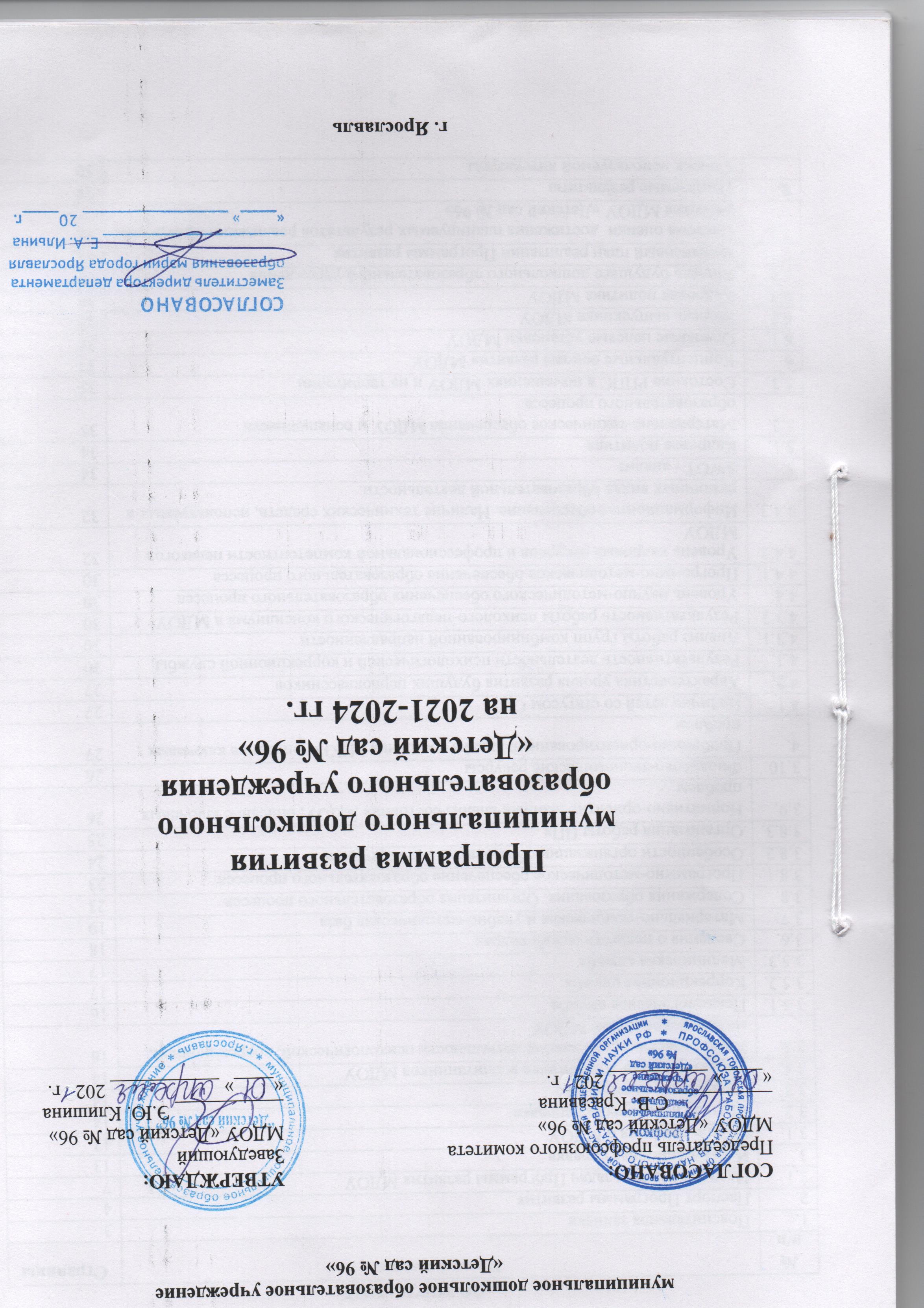 СОДЕРЖАНИЕПояснительная записка
Программа развития – это разновидность целевой программы, которую можно определить как интегративное представление исходных проблем, целей, а также действий и ресурсов по достижению целей. Программа развития направлена на решение наиболее актуальных проблем, требующих изменения, совершенствования жизнедеятельности образовательного учреждения.
Программа является нормативной моделью совместной деятельности педагогов МДОУ, определяющей: исходное состояние образовательного учреждения; образ желаемого будущего образовательного учреждения; состав и структуру действий по переходу от настоящего к будущему.
Качественные характеристики программы
Актуальность – программа ориентирована на решение наиболее значимых проблем для системы образовательного процесса детского сада.
Прогностичность – данная программа отражает в своих целях и планируемых действиях не только сегодняшние, но и будущие требования к дошкольному учреждению.
Рациональность – программой определены цели и способы их достижения, которые позволят получить максимально возможные результаты.
Реалистичность – программа призвана обеспечить соответствие между желаемым и возможным, т.е. между целями программы и средствами их достижения.
Целостность – наличие в программе всех структурных частей, обеспечивающих полноту состава действий, необходимых для достижения цели (проблемный анализ, концептуальные положения и стратегия развития, план действий и предполагаемые результаты).
Контролируемость – в программе определены цели и задачи, которые являются измеримыми, сформулированы критерии оценки результатов развития МДОУ.
Индивидуальность – программа нацелена на решение специфических проблем ДОУ при максимальном учете и отражении особенностей детского сада, запросов и потенциальных возможностей педагогического коллектива, социума и родителей воспитанников.ПАСПОРТ ПРОГРАММЫ РАЗВИТИЯ МДОУ «Детский сад № 96»
на 2021 – 2024 гг.2.1 План реализации задач Программы развития МДОУ «Детский сад № 96» на 2021 – 2024 гг.ИНФОРМАЦИОННАЯ СПРАВКА
3.1. Общие сведения о МДОУ3.2. Краткая историческая справка
муниципальное дошкольное образовательное учреждение «Детский сад № 96» впервые открыло для дошкольников свои двери 15 марта 2018 года.
Детский сад расположен внутри жилого комплекса. Рядом с детским садом находятся социальные объекты: - многофункциональный спортивный комплекс «Локомотив»;- муниципальные дошкольные образовательные учреждения: «Детский сад № 98», «Детский сад № 25», «Детский сад № 35», «Детский сад № 99»;- муниципальное общеобразовательное учреждение средняя школа № 21 имени А. М. Достоевского;- магазины продовольственных товаров, пиццерия, пекарня.3.3. Социальное партнерство
В МДОУ «Детский сад № 96» существует система договорных отношений, регламентирующих его деятельность. Заключены и действуют следующие договоры:
1. Договоры с родителями (законными представителями).
2. Трудовые договоры (эффективные контракты) с работниками.
3. Договоры с обслуживающими организациями, обеспечивающими жизнедеятельность детского сада.
Социальное партнерство предоставляет возможность МДОУ привлекать дополнительные ресурсы для организации и совершенствования образовательного процесса. 3.4. Характеристика контингента воспитанников ДОУ 
Наполняемость: 125 детей. МДОУ посещают: 206 детей.Муниципальное задание – 30 детей от 1 до 3 лет, 166 детей от 3 до 8 лет.Прием детей в ДОУ осуществляется в соответствии с Законом Российской Федерации «Об образовании», приказом Министерства образования и науки РФ «Об утверждении Порядка приема на обучение по
образовательным программам дошкольного образования» № 293 от 08.04.2014
г. Приказ министерства просвещения РФ от 21 января 2019 г. № 32 «О
внесении изменений в порядок организации и осуществления образовательной
деятельности по основным общеобразовательным программам -
образовательным программам дошкольного образования, утвержденный
приказом министерства образования и науки российской федерации от 30
августа 2013 г. № 1014».
В МДОУ «Детский сад № 96» принимаются дети в возрасте от 1 до 8 лет,
проживающие на территории города Ярославля, независимо от
национальности и вероисповедания родителей, на основании направления департамента образования мэрии города Ярославля.
Дети с ограниченными возможностями здоровья (далее ОВЗ) принимаются на
обучение по адаптированной образовательной программе дошкольного
образования (далее АОП) только с согласия родителей (законных
представителей) и на основании рекомендаций территориальной психолого-медико-педагогической комиссии (ТПМПК).
Общее количество групп: 7
Группы в дошкольном учреждении формируются по одновозрастному и
разновозрастному составу.Характеристика детей по группам здоровья 2021 год.3.5. Характеристика содержания деятельности психологической,
 коррекционной, медицинской служб МДОУ «Детский сад № 96»
3.5.1. Психологическая служба
Цель: осуществление психолого-педагогического сопровождения детей и
семьи в условиях ДОО. Работа по решению поставленной цели ведется педагогом-психологом по следующим направлениям:
Психодиагностика:
психодиагностика готовности детей к школе;
диагностика межличностных отношений и эмоционального развития.
выявление детей «группы риска» с нарушениями в эмоционально-волевой и коммуникативной сфере, определение уровня групповой сплоченности, характера межличностных отношений; выявление детей «группы риска» по социально-эмоциональному и познавательному развитию;
углубленное психологическое обследование детей с особенностями в развитии и составление индивидуальной программы развития.
Психокоррекция:
В течении учебного года педагогом-психологом проводится систематическая
коррекционно-развивающая работа с детьми:- подгрупповые занятия с детьми 4-5 лет, 5-6 лет по программе «Программа психолого-педагогических занятий для дошкольников цветик-семицветик», автор Н.Ю. Куражева;
подгрупповые занятия для детей 6-7 лет «Приключения будущих первоклассников», автор Н.Ю. Куражева;- подгрупповые занятия по программе «Формирование психологической готовности к школе. Тренинговые занятия для детей старшего дошкольного возраста», авторы С.В.Рябцева, И.В.Спиридонова;- индивидуальные занятия по программе «Коррекционно-развивающие занятия в младшей и средней группах», автор В.Л. Шарохина; «Система диагностико-коррекционной работы с аутичными дошкольниками», автор С.В. Ихсанова;индивидуальные занятия для детей имеющих эмоциональные и поведенческие нарушения (тревожность, агрессивность, страхи, застенчивость) методами арттерапии;
Психопросвещение:
1) Родители: родительские собрания в группах; размещение информации
для родителей на информационном стенде «Страничка психолога» в
каждой группе; родительские встречи «Общаться с ребенком – как?».
2) Педагоги: семинары, семинары-практикумы, консультации, мастер-классы.
Психоконсультирование: индивидуальные консультации с родителями и
педагогами по запросу; по данным диагностических обследований; по
готовности детей к школе.
Организационно-методическая работа.
- оказание психолого-педагогической помощи педагогам и специалистам
МДОУ;
- организация и проведение заседаний ППк МДОУ во всех возрастных
группах.3.5.2. Коррекционная служба (коррекция нарушений в речевом развитии детей)В детском саду функционируют 2 группы комбинированной направленности для детей в возрасте от 5 до 7 лет с ТНР (тяжелые нарушения речи)Основные направления коррекционной работы в детском саду для детей с ТНР:
1. Диагностическая деятельность
1) Раннее выявление детей с проблемами в развитии.
2) Логопедическое и психолого - педагогическое обследование детей,
нуждающихся в логопедической поддержке, определение основных
направлений и содержания работы с каждым из них.
3) Динамическое наблюдение в процессе обучения, промежуточные срезы.
2. Коррекционно-развивающая деятельность направлена на преодоление
речевых и психофизических нарушений путём проведения индивидуальных,
подгрупповых, фронтальных логопедических занятий.
1) Занятия учителя-логопеда с детьми по совершенствованию разных сторон
речи:
развитие речевого внимания, слуховой памяти;
развитие мелкой моторики;
развитие двигательной функции всех частей артикуляционного аппарата;
развитие общих речевых навыков;  
развитие фонематического слуха, навыков фонематического
анализа, синтеза, представлений;
развитие звукопроизношения;
формирование слоговой структуры слова;
развитие словаря;
формирование грамматических представлений;
развитие связной речи;
развитие психических процессов.
2) Взаимодействие с воспитателями; с педагогом-психологом по
стимулированию психологической базы речи; с музыкальным
руководителем по развитию темпо-ритмической организации речи; с
инструктором по физической культуре по развитию общей моторики
детей.Консультативная и просветительская работа с родителями и
педагогами направлена на повышение компетенции в вопросах речевого
развития детей и речевых нарушений; обучение основным приёмам
коррекционно-развивающей работы (артикуляторная гимнастика,
логопедические игры, основные правила (алгоритмы) выполнения
заданий и т.д.)3.5.3. Медицинская служба МДОУ «Детский сад № 96»
Медицинское обслуживание в МДОУ осуществляется старшей медицинской сестрой. Одним из основных направлений работы МДОУ является сохранение и укрепление здоровья детей. Перед коллективом детского сада поставлена
задача – создание оптимальных условий, обеспечивающих охрану и укрепление физического и психического здоровья детей, сохранение и поддержание их
индивидуальности, приобщение детей к ценностям здорового образа жизни.
Оздоровительная работа строится по 3-х блочной системе:
1 блок (психологический) – профилактика эмоциональных нарушений, развитие коммуникативных навыков и умений, эмоциональное развитие;
2 блок (медицинский) – профилактика заболеваемости (профилактические
медицинские осмотры детей; вакцинация);
3 блок (педагогический) – рациональная организация дня, организация работы по физическому воспитанию и развитию дошкольников.3.6. Сведения о педагогических кадрах
Численность коллектива ДОУ составляет 38 человек, из них 19 педагогов.
Руководство. Педагогический состав.
Заведующий ДОУ;
старший воспитатель - 2 человека;
педагог-психолог;
учитель-логопед;
музыкальный руководитель;
инструктор по физической культуре;
13 воспитателей.Уровень профессиональной компетентности педагоговКвалификационная категория педагоговХарактеристика педагогического коллектива по возрасту и стажуХарактеристика педагогического коллектива во возрасту:25-29 лет – 1 человек30-34 года – 7 человек35-39 лет – 6 человек40-44 года – 8 человек45-49 лет – 5 человек50-54 года – 2 человека55-59 лет – 3 человека60-64 года – 3 человека65 и более лет – 2 человекаХарактеристика педагогического коллектива во стажу:от 5 до 10 лет – 7 человек от 10 до 15 лет – 3 человекаот 15 до 20 – 1 человекот 20 и более – 8 человек3.7. Материально-техническая и учебно - методическая базыХарактеристика здания и территории
     МДОУ «Детский сад № 96» расположено в отдельно стоящем здании. Здание детского сада кирпичное, двухэтажное, построено по типовому проекту с общей площадью 3 546,81 кв.м. Год постройки – 2018. Установлен необходимый режим функционирования учреждения (отопление, освещение, водоснабжение). Капитальный ремонт – не производился. Техническое состояние здания удовлетворительное.
Помещения ДОУ:
пищеблок;
прачечная;
медицинский кабинет;-  процедурный кабинет;
кабинет заведующего;-кабинет старшего воспитателя;групповые помещения;– бухгалтерия;– кабинеты специалистов;– физкультурный и музыкальный залы;– изостудия.Характеристика развивающей предметно-пространственной средыПомещения МДОУ «Детский сад № 96» для организации образовательной деятельности, в том числе и по направлениям программ в части ООП ДОУ, формируемой
участниками образовательных отношений.В соответствии с ООП ДО МДОУ «Детский сад № 96» организация развивающей
предметно-пространственной среды в детском саду требует разделения
пространства в помещении группы и на участке на небольшие субпространства
– центры активности. Количество и организация центров варьируется в
зависимости от возможностей помещения и возраста детей. В группах
оборудованы: «Центр изодеятельности»; «Центр строительства»; «Литературный
центр» (в старших группах - «Центр грамотности и письма»); «Центр сюжетно-ролевых (драматических) игр»; «Центр песка и воды»; «Центр математики»; «Центр науки и естествознания»; «Речевой центр»; «Центр природы».При создании развивающей предметно-пространственной среды учтены
возрастные, индивидуальные особенности детей каждой группы. Группы
регулярно пополняются игровым оборудованием, играми, игрушками.
Предметная среда всех помещений оптимально насыщена, выдержана мера
«необходимого и достаточного» для каждого вида деятельности, представляет
собой «поисковое поле» для ребенка, стимулирующее процесс его развития и
саморазвития, социализации и коррекции.Территория МДОУ (объекты для организации образовательной деятельности, в
том числе и по направлениям программ в части ООП ДОУ, формируемой участниками образовательных отношений)Обеспечение безопасных условий в МДОУ
     В дошкольном учреждении организована работа по обеспечению безопасности участников образовательного процесса, в соответствии с Правилами внутреннего трудового распорядка, должностными инструкциями, инструкциями по охране труда, по ГО и ЧС, по пожарной безопасности:
обеспечение безопасности участников образовательного процесса ведется по направлениям: обеспечение охраны жизни и здоровья воспитанников; обеспечение охраны труда сотрудников МДОУ; пожарная безопасность; предупреждение и ликвидация чрезвычайных ситуаций; антитеррористическая защита.
работают комиссии по охране труда и по предупреждению чрезвычайных ситуаций.       Инструктажи с сотрудниками проводятся 1 раз в полгода, фиксируются в журнале учета инструктажа на рабочем месте. Безопасность дошкольного учреждения обеспечена: системой видеонаблюдения, наличием «кнопки тревожной безопасности», в дневные и ночные часы – охранной службой.
В МДОУ «Детский сад № 96» установлена автоматическая пожарная сигнализация.
Изготовлены планы эвакуации, регулярно проводятся тренировочные занятия по эвакуации детей и сотрудников с определением действий работников при обнаружении пожара. Разработан паспорт безопасности (антитеррористической защищенности).
     В МДОУ «Детский сад № 96» проводятся мероприятия по соблюдению правил пожарной безопасности и ПДД.3.8. Содержание образования. Организация образовательного процесса.
3.8.1. Программно-методическое обеспечение образовательного процесса:
     Образовательная деятельность в МДОУ осуществляется в соответствии с основной образовательной программой дошкольного образования (ООП ДО), разработанной коллективом МДОУ. Программа спроектирована с учетом ФГОС дошкольного образования, особенностей образовательного учреждения, региона, образовательных потребностей и запросов воспитанников. Определяет цель, задачи, планируемые результаты, содержание и организацию образовательного процесса.
Программа направлена:
1. На всестороннее развитие детей от 2 до 8 лет с учетом их возрастных и индивидуальных особенностей, в том числе достижение детьми дошкольного возраста уровня развития, необходимого и достаточного для успешного освоения ими образовательных программ начального общего образования, на основе индивидуального подхода к детям дошкольного возраста и специфичных для детей дошкольного возраста видов деятельности;
2. На создание условий развития ребенка, открывающих возможности для его позитивной социализации, его личностного развития, развития инициативы и творческих способностей на основе сотрудничества со взрослыми и сверстниками и соответствующими возрасту видами деятельности;
3. На создание развивающей образовательной среды, которая представляет собой систему условий социализации и индивидуализации детей.
Программа состоит из обязательной части и части, формируемой участниками образовательных отношений. Обязательная часть Программы отражает комплексность подхода, обеспечивая развитие детей во всех пяти образовательных областях.
Обязательная часть разработана на основе Примерной основной образовательной программы дошкольного образования под редакцией Е.Веракса. С учетом парциальных программ:- «Речевое развитие» - В.В.Гербова, «Развитие речи в детском саду»;- «Физическое развитие» - Л.И.Пензулаева «Физическая культура в детском саду», С.Ю. Федорова «Примерные планы физкультурных занятий с детьми»;- «Социально-коммуникативное развитие»;  - «Развитие игровой деятельности» - Н.Ф.Губанова;- «Познавательное развитие»; - «Формирование элементарных математических представлений» - И.А. Помораева, В.А. Позина;- «Художественно-эстетическое развитие» - М.Б. Зацепина, Г.Е. Жукова «Музыкальное воспитание в детском саду», И.А. Лыкова парциальная программа «Умные пальчики» конструирование в детском саду; парциальная программа художественно-эстетического развития детей 2-7 лет в изобразительной деятельности «Цветные ладошки».
     Часть программы, формируемая участниками образовательных отношений сформирована с учетом образовательных потребностей и интересов детей, имеющимися условиями в МДОУ, а также возможностями педагогического коллектива и направлена на развитие детей по следующим образовательным областям: социально-коммуникативное развитие, познавательное развитие, речевое развитие, художественно-эстетическое
развитие, физическое развитие.
     Часть, формируемая участниками образовательных отношений, расширяет и углубляет содержание указанных образовательных областей обязательной части Программы, раскрывает виды деятельности, методики, формы организации образовательной работы на основе парциальных образовательных программ.
     В группах комбинированной направленности осуществляется совместное образование нормативно развивающихся детей и детей со статусом ОВЗ, имеющих речевые нарушения. Дошкольное образование осуществляется в соответствии с ООП ДО и АООП. Для каждого воспитанника с ОВЗ группы комбинированной направленности разработан индивидуальный образовательный маршрут.                                   3.8.2. Особенности организации образовательного процесса
     При организации образовательного процесса учитываются принципы интеграции образовательных областей и комплексно-тематического планирования с ведущей игровой деятельностью, а решение программных задач осуществляется в разных формах совместной деятельности взрослых и детей, а также в самостоятельной деятельности детей. При проектировании воспитательно-образовательного процесса используются определённые формы:
1. обязательный ежедневный групповой сбор для совместного планирования учебного проекта и дневного плана (Утренний, Вечерний);
2. организация работы детей в Центрах активности на основе их собственного выбора;
3. ведение педагогического наблюдения, обеспечивающего информацию о ходе и перспективах развития каждого ребёнка, влияющего на выбор педагогических стратегий в детском саду и в семье;
4. объединение усилий семьи и детского сада для создания условий развития детей.Организация работы психолого-педагогического консилиума(далее ППк) в МДОУ В учреждении действует психолого-педагогический консилиум.Консилиум осуществляет свою деятельность в соответствии с Законом РФ «Об образовании», письмом № 27/901-6 Минобразования РФ от 27.03.2000 г. «О психолого-медико-педагогическом консилиуме (ПМПк) образовательного учреждения», Уставом МОУ и Положением.Положение принимается Педагогическим советом учреждения и утверждается приказом руководителя учреждения. Изменения и дополнения в настоящее Положение вносятся Педагогическим советом и утверждаются приказом руководителя учреждения.Психолого-педагогический консилиум собирается для постановки педагогического диагноза и выработки коллективного решения о мерах педагогического воздействия; консультирует родителей, воспитателей, специалистов учреждения по вопросам профилактики, лечения, а также организации помощи и педагогической поддержки детям с особыми нуждами; готовит документы на городскую психолого-медико-педагогическую комиссию (ПМПК), в случае неясного диагноза или при отсутствии положительной динамики в развитии и воспитании ребенка.Диагностическая функция консилиума включает в себя разработку проекта педагогической коррекции в виде ряда воспитательных мер, рекомендуемых родителям и педагогам. Реабилитирующая функция консилиума предполагает защиту интересов ребенка, попавшего в неблагоприятные семейные или учебно-воспитательные условия. Основные направления деятельности консилиума:выработка коллективных рекомендаций по основным направлениям работы;формирование у педагогов адекватной оценки педагогических явлений в целом и проблем детей;комплексное воздействие на личность ребенка;консультативная помощь семье в вопросах коррекционно-развивающего воспитания и обучения;социальная защита ребенка в случаях неблагоприятных условий жизни при психотравмирующих обстоятельствах;охрана и укрепление соматического и психоневрологического здоровья детей, профилактическое лечение и физическое закаливание в соответствии с индивидуальными потребностями и возможностями ребенка.В состав постоянных членов консилиума по приказу заведующего МДОУ вводятся: старший воспитатель, воспитатель, медицинская сестра, педагог-психолог, учитель-логопед, музыкальный руководитель, инструктор по физической культуре.Задачи ППк МДОУ «Детский сад № 96»:
1. Выявление и ранняя диагностика детей дошкольного возраста, имеющих
отклонения в физическом, интеллектуальном и эмоциональном развитии,
с целью организации их развития в соответствии с их индивидуальными
возможностями.
2. Перспективное планирование содержания, форм и методов
коррекционной работы с ребенком на основе диагностических данных,
педагогических наблюдений.
3. Выявление резервных возможностей развития ребенка, разработка
рекомендаций педагогу, работающему с ребенком, для обеспечения
обоснованного дифференцированного подхода в процессе
коррекционного обучения и воспитания.
4. Разработка рекомендаций родителям.
3.9. Нормативно-правовая база деятельности МДОУ
       МДОУ «Детский сад № 96» осуществляет свою деятельность в соответствии с нормативно-правовыми документами разного уровня: федерального, регионального, муниципального, а также внутренними локальными актами, предусмотренными частью 2 статьи 30 Федерального закона 273-ФЗ «Об образовании в Российской Федерации».
       Локальные нормативные акты разработаны в МДОУ по основным вопросам организации и осуществления образовательной деятельности, в том числе регламентирующие правила приема обучающихся, режим занятий обучающихся, формы, периодичность и порядок текущего контроля,  порядок и основания перевода, отчисления и восстановления обучающихся, порядок оформления возникновения, приостановления и прекращения отношений между образовательной организацией и обучающимися и (или) родителями (законными представителями) несовершеннолетних обучающихся.
      Локальные акты МДОУ обновлены в соответствии с вновь принятыми нормативно-правовыми документами различного уровня.
Управление МДОУ:
Управление детским садом осуществляется на основе сочетания принципов единоначалия и коллегиальности. Управление МДОУ осуществляют:- мэрия города Ярославля;- Учредитель;- Комитет по управлению муниципальным имуществом;- заведующий детским садом;- общее собрание работников детского сада;- педагогический совет;- наблюдательный совет;- управляющий совет.3.10. Финансово-экономические ресурсыФинансовое обеспечение дошкольного учреждения строится на бюджетной и внебюджетной деятельности и регламентируется Законом РФ «Об образовании».Бюджетное финансирование МДОУ осуществляется из фондов региональных и
муниципальных бюджетов. Начисление финансовых средств и освоение финансирования МДОУ
проводится согласно утвержденному годовому плану финансово-хозяйственной
деятельности. на основе нормативов субъекта федерации и местных нормативов,
определяемых в расчете на одного воспитанника по каждому типу, виду и
категории МДОУ.Проблемно-ориентированный анализ состояния МДОУ,
описание ключевых проблем
4.1. Наличие детей со статусом ОВЗ (ограниченные возможности здоровья, согласно заключениям ТПМПК); детей-инвалидовВ МДОУ  проводится работа по развитию речи с детьми, начиная с раннего возраста. Воспитателями и специалистами используются разнообразные приемы обучения:- показ предмета (игрушки), его называние;- рассматривание предмета, показ действия с ним;- выполнение поручений детьми;- наблюдение за живыми объектами;- ответы и вопросы;- речевой образец;- речевые повторы;- рассказ, пересказ;- использование моделей, мнемокартинок и т.д.Развитие речи осуществляется в разных видах деятельности: игровой, изобразительной, познавательной.Организация РППС требует особого внимания со стороны педагогов, так как она является одним из условий полноценного развития личности ребенка. Коррекционно-развивающая среда МДОУ включает специальную программу, методический и дидактический материалы, пособия, игры, игрушки, а также современные технические средства. Детей-инвалидов в МДОУ «Детский сад № 96» 3 человека:- 1 ребенок с врожденной двухсторонней сквозной расщелиной верхней губы;- 1 ребенок с диагнозом нефробластома;- 1 ребенок с диагнозом порок сердца.Воспитанникам, имеющим заключение ТПМПК, составлена и реализуется специалистами МДОУ адаптированная основная образовательная программа и индивидуальный образовательный маршрут. С детьми-инвалидами реализуется индивидуальный образовательный маршрут и ИПРА (индивидуальная программа реабилитации и абилитации ребенка-инвалида). Дети – инвалиды посещают общеобразовательную группу - 1 ребенок, комбинированную для детей с ТНР – 2 ребенка. 4.2. Характеристика уровня развития будущих первоклассниковПсихолого-педагогическая оценка готовности детей к началу школьного
обучения проводится педагогом-психологом.Дата проведения обследования:  23.08.2020 -30.10.2020г.Цель: определение уровня готовности детей к школьному обучениюОсновные задачи:осуществление контроля освоения программ воспитания детьми подготовительной группы; изучение состояния готовности детей к обучению в школе.Изучение предпосылок психологической готовности детей к обучению в школе проводилось по следующим направлениям:интеллектуальная готовность (зрительная и слуховая память, произвольное внимание, мышления, ориентировка на плоскости);мотивационная готовность;самоконтроль;зрительно – моторная координация.Инструментарий: тесты БеседаЛесенкаВырежи кругДомик10 словЗакончи предложние4 лишнийПоследовательные картинкиНайди недостающийРисунок человекаРазрезные картинкиНа что похожеЗапрещенные словаГрафический диктант	Авторы: Куражева Н.Ю., Козлова И.А., Тузаева А.С. «Диагностический комплекс «Цветик - Семицветик» для детей 6-7 лет», Н.Н. Павлова, Л.Г. Руденко «Экспресс-диагностика в детском саду». Данный диагностический инструментарий позволяет определить степень готовности ребенка к обучению в школе: выявить уровень развития умственных, коммуникативных, регуляторных способностей;уровень развития тонкой и крупкой моторики; уровень осведомленности в основных областях знаний ( представления об окружающем мире, элементарные математические представления).Таблица учета психологической готовности детей подготовительной группыВсего при первичной диагностике обследовано 25 выпускников подготовительных групп, в школу выпускается 26 детей.Анализ полученных результатов:По результатам определения школьной готовности большинство детей подготовительной группы 72% имеют средний уровень развитие психических процессов, 20% детей – высокий уровень, 8% низкий. Следует отметить, что результаты диагностики и успешности дальнейшего обучения во многом могут зависеть от врождённых качеств детей (темперамента), поэтому средний уровень не является отрицательным результатом диагностики.  При исследовании мотивационной готовности к обучению в школе, результаты распределились таким образом.Полностью мотивационно готовы к обучению в школе 70% детей, т.е. они, обладают правильными представлениями о школе и у них превалируют учебный и социальный («что бы стать, кем захочу») мотивыУсловно (частично) мотивационно готовы к обучению в школе 30% детей, то есть они владеют хотя бы половиной необходимых знаний о школе, у них преобладают позиционный мотив («я уже большой») и мотив отметки (учиться, что бы получать пятерки).Мотивационно не готовых к обучению в школе - детей нет.Волевая готовность в основном имеет уровень развития высокий  и средний.	Зрительно – моторная готовность детей с высоким уровнем (27%) , средней (69%), низким (8%).Качественный анализ диагностики позволил сделать следующие выводы: 1. Анализ результатов психолого-педагогического обследования выпускников показал достаточно хорошие показатели при первичной диагностике по всем познавательным процессам: мышление, восприятие, внимание, воображение, память Достаточно хорошие результаты показали дети в развитии познавательной деятельности, т.е. дети имеют достаточный запас знаний об окружающем мире, обобщают, классифицируют основные понятия, умеют работать по образцу. Некоторые трудности дети испытывают в работе по словесной инструкции педагога, а также в развитии слуховой памяти, в составлении рассказа по картинкам, ответы на вопросы логического содержания 2. В аспекте социально-психологической готовности у детей можно отметить хороший уровень мотивационной готовности. 3. Наиболее «сложным» аспектом школьной готовности для детей является развитие школьно-значимых психофизических функций. Практически у большинства детей (средний показатель) можно отметить трудности в развитии мелкой моторики и особенно в развитии зрительно-моторной координации, волевой сферы. Необходимо отметить, что трудности во время диагностики представляли для детей задания диагностику уровня развития способности построения ребенком речевого высказыванияВместе с тем, в ходе проверки установлено: -часть детей испытывали затруднения в ориентации на плоскости;-наблюдаются затруднения в мыслительных процессах;-недостаточно развита связная речь.Перспективы развития по разделу: «Характеристика уровня развития
будущих первоклассников»:
1. Организация методического сопровождения педагогических кадров по следующим областям развития: речевое развитие, социально-коммуникативное развитие.4.3. Результативность деятельности психологической и коррекционной службы
4.3.1. Анализ работы групп комбинированной направленности 
В течении учебного года проводится систематическая работа по коррекции звукопроизношения, развитию лексико-грамматического строя речи, связной речи, фонетико-фонематической системы языка, навыков звукового анализа и синтеза.
По результатам территориальной психолого-медико-педагогической комиссии (ТПМПК) города Ярославля отмечается положительная динамика в коррекции нарушений речевого развития детей.В 2019-2020 учебном году в группе комбинированной направленности для детей с ТНР выпускников нет. 4.3.2. Результативность работы психолого-педагогического консилиума в
МДОУ 
Заседания ППк в течении учебного года проводятся в соответствии с годовым планом учреждения. Уже проведено 2 плановых заседания и 3 заседания по запросу педагогов и родителей.В течении года через ППк прошло 15 детей младшего и старшего дошкольного возраста. Согласно протоколам ТПМПК, статус ОВЗ имеют 2 ребенка, остальные дети пройдут ТПМПК в течении года.На основании рекомендаций ППк работа с детьми ведется в
течении учебного года воспитателями и всеми специалистами МДОУ. С родителями проводятся индивидуальное консультирование, беседы, групповые
встречи. На итоговых заседаниях ППк в конце учебного года во всех возрастных
группах определяются задачи воспитательно-образовательной и коррекционной
работы на следующий учебный год с учетом выявленных проблем.4.4. Уровень научно-методического обеспечения образовательного процесса
4.4.1. Программно-методическое обеспечение образовательного процесса:
Образовательная деятельность в МДОУ осуществляется в соответствии с основной образовательной программой дошкольного образования (ООП ДО),
разработанной коллективом МДОУ:
в соответствии с нормативными документами в сфере образования;
направленной «на всестороннее развитие детей дошкольного возраста с учетом их возрастных и индивидуальных особенностей, в том числе достижение детьми дошкольного возраста уровня развития, необходимого и достаточного для успешного освоения ими образовательных программ начального общего образования, на основе
индивидуального подхода к детям дошкольного возраста и специфичных для детей дошкольного возраста видов деятельности».
Программа спроектирована с учетом ФГОС дошкольного образования,Наличие в МДОУ благоприятных факторов:
1. Наличие авторских программ, технологий и профессиональных проектов,
разработанных педагогами МДОУ.
2. Наличие мини-библиотеки методической литературы по разным направлениям развития дошкольника; дидактических, развивающих игр и пособий.
Проблемное поле:
1. Требуется постоянное обновление и пополнение комплекта методического сопровождения ООП, в том числе программ, реализуемых в части ООП ДОУ формируемой участниками образовательных отношений: методические и учебно-практические пособия по организации образовательного процесса и деятельности детей; по организации пространства и РППС; по оценке качества образования и наблюдений за развитием детей; программные комплексы.
2. Ежегодное обновление и пополнение библиотечного и методического фонда требует  вложений бюджетных и внебюджетных средств. Методическая работа в МДОУ
Методическая работа представляет собой один из основополагающих аспектов
в непрерывной системе образования педагогических кадров, повышении ими профессионального мастерства как условие обеспечения качества образовательного процесса.При организации  методической поддержки педагогов используются разнообразные формы работы: Внутри МДОУ:
групповые (педагогические советы, консультации, семинары, семинары, практикумы, творческие лаборатории, тренинг, мастер-классы и др.);
индивидуальные (наблюдение воспитательно-образовательного процесса, беседы, консультации);
составление «дорожных карт» для аттестуемых педагогов позволяет педагогам в течении аттестационного периода успешно подготовиться и пройти квалификационные испытания;
участие педагогов в работе творческих групп МДОУ по разработке методического сопровождения программ части ООП ДОУ, формируемой участниками образовательных отношений; по разработке перспективного тематического планирования;
открытые показы и взаимопосещения с представлением опыта работы по различным направлениям педагогической деятельности;
конкурсы профессионального мастерства.
Вне МДОУ:
курсы повышения квалификации,
участие педагогов МДОУ в работе семинаров, мастер-классов, конференций на уровне города.
Проблемное поле:
1. Многие воспитатели, понимая смысл и назначение профессионального педагогического самообразования, самосовершенствования, не владеют методикой этой деятельности или не испытывают в ней потребности.
Перспективы развития:
1. Создание в МДОУ «Детский сад № 96»  системы поддержки самообразования в     различных формах: 1) индивидуальная, предполагающая самостоятельную работу над повышением профессионального и методического уровня; 2) коллективная, направленная на активное участие педагогов в методической работе МДОУ.
2. Освоение технологии ведения «Портфолио педагога», в том числе и с применением электронных ресурсов: создание и ведение странички педагога на официальном сайте МДОУ.3. Изучение и внедрение современных образовательных технологий.4.4.2. Уровень кадровых ресурсов и профессиональной компетентности педагогов МДОУ:1. Укомплектованность педагогическими кадрами – 90%.2. Уровень профессиональной компетентности педагогов:
- уровень квалификации педагогических работников соответствует квалификационным характеристикам по соответствующей должности;
- отмечается положительная динамика количества педагогов, имеющих первую и высшую квалификационную категорию. 3. Сведения о повышении квалификации педагогических работников МДОУ: 70% педагогов имеют свидетельства о повышении квалификации за последние 3 года, что позволяет обеспечить реализацию образовательных задач в соответствии с современными требованиями к проектированию и реализации педагогического процесса. 
4.4.3. Информационное обеспечение. Наличие технических средств, используемых в различных видах образовательной деятельности
1. Наличие выхода в сеть Интернет, наличие сайта МДОУ, электронной почты; установлены программы для полноценной работы сотрудников МДОУ для систематизации и обобщения информации по МДОУ.
2. Наличие средств ИКТ, для использования в образовательном процессе: мобильный мультимедийный комплект; интерактивная доска; телевизор; 4 компьютера, 11 ноутбуков; 4 многофункциональных устройства (МФУ); 1 принтер, обучающие презентации и программы для детей; магнитофоны.
Использование ИКТ в воспитательно-образовательном процессе
1. Информационно–коммуникационные технологии (ИКТ) используются педагогами для повышения эффективности образовательного процесса в:
подборе иллюстративного материала к НОД (сканирование, интернет–
ресурсы, принтер, презентация);
подборе дополнительного познавательного материала к НОД, знакомство со сценариями праздников и других мероприятий;
использовании цифровой аппаратуры и программ редактирования фотографий;
использовании Интернета в педагогической деятельности, с целью информационного и научно-методического сопровождения образовательного процесса в МДОУ, как поиск дополнительной информации для НОД, расширения кругозора детей.
Проблемное поле:
создание полноценной локальной сети внутри учреждения; осуществление необходимой технической поддержки имеющегося оборудования; проблема профессиональной компетенции педагогов: необходимо уметь не только пользоваться современной техникой, но и создавать собственные образовательные ресурсы;
не используются возможности интерактивной доски.
Анализ состояния взаимодействия с семьями воспитанниковРезультаты анкетирования по проблеме удовлетворенности родителей деятельностью МДОУ свидетельствуют о следующем:
Удовлетворенность родителей работой МДОУ – 97%.
Удовлетворенность степенью информированности (в т. ч. по вопросам
реализации ООП ДО)-96%.
Удовлетворенность родителей характером их взаимодействия с
педагогами – 94%.
Наличие благоприятных факторов:
Родители принимают участие в работе органов общественного самоуправления.
У большинства педагогов есть положительный опыт развития партнерских отношений с родителями и вовлечения родителей в жизнедеятельность группы, детского сада, реализации совместных проектов, непосредственного участия родителей в планировании и организации образовательной деятельности в группе совместно с детьми и воспитателями.
При организации взаимодействия с родителями используются различные формы: групповые и индивидуальные консультации, собрания; выставки детских работ; выставки совместного творчества (детей и родителей); открытые просмотры образовательной деятельности; фотовыставки для родителей, как наглядный материал о проделанной работе; совместные праздники и развлечения; совместные театрализованные постановки, организация экскурсии, акций.
В системе организовано психолого-педагогическое консультирование педагогов и родителей.
Проблемное поле:
Часть воспитателей испытывает затруднения в общении с разными категориями родителей и в организации взаимодействия с родителями.SWOT - АНАЛИЗ
5.1. Кадровая политика Материально-техническое обеспечение МДОУ и оснащенность образовательного процесса Состояние развивающей предметно-пространственной образовательной среды(в помещениях МДОУ и на территории)6. Концептуальные основы развития МДОУ
     Методологическую основу концепции составили положения, представленные в работах Л.С. Выгодского, В.В. Давыдова, А.Н. Леонтьева, А.В. Запорожца, Л.И. Божович.
     Ведущими ценностями при разработке концепции для нас стали: ценность здоровья, ценность развития, ценность детства и ценность сотрудничества, которые, с одной стороны, выражают приоритеты современной педагогики, с другой стороны, выступают содержанием ценностного освоения мира ребенком.
     Ценность здоровья – требует создания в образовательном учреждении условий для сохранения и укрепления здоровья детей (как физического, так и психического), приобщение их к ЗОЖ, формирования основ физической культуры.
     Ценность развития – направляет внимание на построение развивающего образовательного пространства, в котором актуализируются достижения и жизненный опыт каждого ребенка, обеспечивается развитие индивидуальных способностей и потребностей.
     Ценность детства – акцентирует внимание на том, что детство – это
неповторимый, самоценный и отличающийся от взрослого период жизни, особая культура, характеризующаяся целостным мировосприятием, открытостью миру, чуткостью, эмоциональностью, непосредственностью.
Специфика детства требует бережного отношения к особенностям возрастного
развития, к внутреннему миру ребенка, а также создания условий для взаимодействия и взаимообогащения детского и взрослого миров.
     Ценность сотрудничества – предполагает, что сотрудничество, партнерство, диалог, гуманное отношение рассматриваются как основной фактор образования и источник обновления образовательной системы.6.1. Основные целевые установки МДОУ:
реализация основной общеобразовательной и адаптированной основной программ,
обеспечивающей, согласно ФГОС, развитие личности, мотивации и способностей детей в различных видах детской деятельности;
создание оптимальных условий для дифференциации и индивидуализации образовательного процесса посредством комплексного психолого-педагогического сопровождения воспитанников МДОУ и их родителей;
максимальное удовлетворение потребностей заинтересованного населения в новых формах дошкольного образования;
достижение высокого качества образовательных услуг за счет совершенствования ресурсного обеспечения образовательного процесса (повышение профессиональной компетентности сотрудников МДОУ, укрепление межведомственных связей учреждения, совершенствование материально-технической базы и предметно-развивающей среды,
модернизация нормативно-правовой базы организации образовательного процесса в режиме развития);
обеспечение открытости деятельности МДОУ как условие формирования его положительного имиджа. Модель выпускника МДОУ
   Основным ценностным ориентиром в деятельности педагогического коллектива является модель выпускника МДОУ.
     Желаемый результат - модель выпускника дошкольного учреждения на этапе завершения дошкольного образования представлен в ФГОС ДО в виде целевых ориентиров:
ребенок овладевает основными культурными способами деятельности, проявляет инициативу и самостоятельность в разных видах деятельности
- игре, общении, познавательно-исследовательской деятельности, конструировании и др.; способен выбирать себе род занятий, участников по совместной деятельности;
ребенок обладает установкой положительного отношения к миру, к разным видам труда, другим людям и самому себе, обладает чувством собственного достоинства; активно взаимодействует со сверстниками и взрослыми, участвует в совместных играх. Способен договариваться, учитывать интересы и чувства других, сопереживать неудачам и
радоваться успехам других, адекватно проявляет свои чувства, в том числе чувство веры в себя, старается разрешать конфликты;
ребенок обладает развитым воображением, которое реализуется в разных видах деятельности, и прежде всего в игре; ребенок владеет разными формами и видами игры, различает условную и реальную ситуации, умеет подчиняться разным правилам и социальным нормам;
ребенок достаточно хорошо владеет устной речью, может выражать свои мысли и желания, может использовать речь для выражения своих мыслей, чувств и желаний, построения речевого высказывания в ситуации общения, может выделять звуки в словах, у ребенка складываются предпосылки грамотности;
у ребенка развита крупная и мелкая моторика; он подвижен, вынослив, владеет основными движениями, может контролировать свои движения и управлять ими;
ребенок способен к волевым усилиям, может следовать социальным нормам поведения и правилам в разных видах деятельности, во взаимоотношениях со взрослыми и сверстниками, может соблюдать правила безопасного поведения и личной гигиены;
ребенок проявляет любознательность, задает вопросы взрослым и сверстникам, интересуется причинно-следственными связями, пытается самостоятельно придумывать объяснения явлениям природы и поступкам людей; склонен наблюдать, экспериментировать. Обладает начальными знаниями о себе, о природном и социальном мире, в котором он живет; знаком с произведениями детской литературы, обладает элементарными представлениями из области живой природы, естествознания, математики, истории и т.п.; ребенок способен к принятию собственных решений, опираясь на свои знания и умения в различных видах  деятельности. Кадровая политика МДОУ
Кадровая политика - целостная долгосрочная стратегия управления персоналом, основная цель которой заключается в полном и своевременном удовлетворении потребностей образовательного учреждения в трудовых ресурсах необходимого качества и количества.
Основные задачи кадровой политики
1. Оптимизация и стабилизация кадрового состава образовательного
учреждения.
2. Создание эффективной системы мотивации труда педагогических работников и иных сотрудников образовательного учреждения.
3. Оптимизация системы обучения и повышения квалификации педагогов.
4. Формирование деловой корпоративной культуры учреждения.
Модель педагога МДОУ
При создании образа педагога детского сада в современных условиях необходимо опираться на «Профессиональный стандарт «Педагог (педагогическая деятельность в сфере дошкольного, начального общего, основного общего, среднего общего образования) (воспитатель, учитель)» (приказ Министерства труда и социальной защиты Российской Федерации от 18 октября 2013 г. N 544н) и требования ФГОС ДО.
Педагогические работники, реализующие основную общеобразовательную программу дошкольного образования в современных условиях:
1. Должны обладать основными компетенциями, необходимыми для создания условий развития детей, обозначенными в п. 3.2.5 ФГОС ДО.
обеспечение эмоционального благополучия;
поддержку индивидуальности и инициативы детей;
установление правил взаимодействия в разных ситуациях;
построение вариативного развивающего образования,
ориентированного на уровень развития, проявляющийся у ребенка в совместной деятельности со взрослым и более опытными сверстниками, но не актуализирующийся в его индивидуальной деятельности;
взаимодействие с родителями (законными представителями) по вопросам образования ребенка, непосредственного вовлечения их в образовательную деятельность, в том числе посредством создания образовательных проектов совместно с семьей на основе выявления
потребностей и поддержки образовательных инициатив семьи.
Основные компетенции указаны в «Профессиональном стандарте «Педагог (педагогическая деятельность в сфере дошкольного, начального общего, основного общего, среднего общего образования) (воспитатель, учитель)», «Педагог-психолог (психолог в сфере образования)» должен :
знать специфику дошкольного образования и особенности организации образовательной работы с детьми раннего и дошкольного возраста;
знать общие закономерности развития ребенка в раннем и дошкольном детстве; особенности становления и развития детских деятельностей в раннем и дошкольном возрасте;
уметь организовывать все виды детской деятельности, организовывать совместную и самостоятельную деятельность дошкольников;
владеть теорией и педагогическими методиками физического,
познавательного и личностного развития детей раннего и дошкольного
возраста;
уметь планировать, реализовывать и анализировать образовательную
работу с детьми раннего и дошкольного возраста в соответствии с
ФГОС дошкольного образования;
уметь планировать и корректировать образовательные задачи (совместно с педагогом-психологом и другими специалистами) по результатам мониторинга, с учетом индивидуальных особенностей развития каждого ребенка раннего и/или дошкольного возраста;
реализовывать педагогические рекомендации специалистов (психолога, логопеда, дефектолога и др.) в работе с детьми, испытывающими трудности в освоении программы, или детьми с особыми образовательными потребностями;
участвовать в создании психологически комфортной и безопасной образовательной среды, обеспечивая безопасность жизни детей, сохранение и укрепление их здоровья, поддерживая эмоциональное благополучие ребенка в период пребывания в образовательной организации;
владеть методами и средствами психолого-педагогического просвещения родителей (законных представителей) детей раннего и дошкольного возраста, уметь выстраивать партнерское взаимодействие с ними для решения образовательных задач;
владеть ИКТ-компетенциями, необходимыми и достаточными для планирования, реализации и оценки образовательной работы с детьми раннего и дошкольного возраста.Квалификация педагогических и учебно-вспомогательных работников должна соответствовать квалификационным характеристикам, установленным в Едином квалификационном справочнике должностей руководителей, специалистов и служащих, раздел «Квалификационные характеристики должностей работников образования», утвержденном приказом Министерства здравоохранения и социального развития
Российской Федерации от 26 августа 2010 г. N 761н, с изменениями, внесенными приказом Министерства здравоохранения и социального развития Российской Федерации от 31 мая 2011 г. N 448н.
Таким образом, обе модели педагога и ребенка-выпускника отражают приоритеты в развитии МДОУ, основные характеристики желаемого будущего. Модель будущего дошкольного образовательного учреждения
Перспектива новой модели учреждения предполагает:
Эффективную реализацию программы развития, воспитания и укрепления здоровья детей раннего и дошкольного возраста, обеспечивающую условия для развития способностей ребёнка, приобщение его к основам здорового образа жизни, формирование базовых качеств личности, физическое, познавательное, социальное, эстетическое и речевое развитие;
Обеспечение преемственности дошкольного образования и начальной ступени школьного образования, преемственности дошкольного и семейного образования, интеграции всех служб детского сада в вопросах развития детей;
ичностно-ориентированную систему образования и коррекционной помощи, характеризующуюся мобильностью, гибкостью, вариативностью, индивидуализацией подходов;
Расширение участия коллектива, родительского актива в принятии и реализации правовых и управленческих решений относительно деятельности учреждения;
четкое распределение и согласование компетенций и полномочий, функций и ответственности всех субъектов образовательного процесса;
комплексное психолого-педагогическое сопровождение всех субъектов образовательного процесса.5.Расширение социального партнерства с учреждениями и организациями города.6. Расширение спектра дополнительных платных услуг, учитывая запросы родителей.7. Финансовый план реализации Программы развития
МДОУ «Детский сад № 9601.01.2021 по 31.12.202101.01.2024 по 31.12.20247.1 Система оценки достижения планируемых результатов реализации
 Программы развития МДОУ« Детский сад № 96»     Система оценки достижения планируемых результатов представляет собой систему показателей, по которым можно судить о результативности работы по реализации программы развития МДОУ.
Система оценки включает в себя:
систему показателей оценки промежуточных результатов реализации программы развития;
систему показателей оценки итоговых результатов программы развития.
Промежуточный контроль за ходом реализации программы проводится на протяжении всего периода ее действия в зависимости от сроков выполнения каждого мероприятия. В конце каждого этапа подводится итог, анализируется степень достижения промежуточных задач, успехи и неудачи, их причины. В случае необходимости может быть пересмотрена стратегия и тактика развития МДОУ, внесены коррективы в план реализации программы.
     Заседания по итогам контроля и обсуждения результатов реализации программы, корректировке форм деятельности проводятся не реже 2 раз за учебный год. В конце учебного года проводится анализ реализации Программы развития, осуществляется контроль реализации программы на основе разных форм контрольной деятельности, согласно годовому плану МДОУ.
     Система оценки будет обладать открытостью и доступностью для всех участников образовательного пространства.      Система оценки достижения планируемых результатов реализации стратегии развития МДОУ проводится согласно следующих показателей, критериев, используемых методик, представленных в таблице:8. Ожидаемые результаты
1. Система образовательной деятельности: образовательная деятельность, ориентирована на качество предоставляемых образовательных услуг,  открытое, конкурентоспособное дошкольные учреждение, внедрение новых технологий и методик развития способностей детей, здоровьесберегающих технологий, технологий социализации воспитанников с особыми возможностями здоровья.2. Система работы с педагогами: повышение уровня коммуникативной, информационной, профессиональной компетентности педагогов МДОУ. Повышение уровня самообразования педагогов, положительная динамика в осуществлении коррекционно-развивающей деятельности в работе с детьми, повышение эффективности использования ИКТ, игровых и проектных образовательных технологий, обобщение и представление опыта детского сада на различных уровнях; развивающей деятельности в работе с детьми; повышение эффективности использования ИКТ, игровых и проектных образовательных технологий; обобщение и представление опыта детского сада на различных уровнях; наставничество.
3. Система ресурсного обеспечения: оснащение материально-технической базы; организация развивающей предметно-пространственной среды МДОУ «Детский сад № 96» в соответствии с ФГОС ДО; привлечение дополнительных финансовых средств за счет внебюджетных средств; создание условий для безопасной жизнедеятельности детей и сотрудников.
4. Система взаимодействия МДОУ с социальными партнерами: расширение системы социального партнерства; готовность и включенность родителей в управление качеством образования детей через общественно - государственные формы управления.5. Система взаимодействия с родителями воспитанников: удовлетворенность качеством дошкольного образования, участие в образовательном процессе, вовлечение в дополнительное образование детей с целью развития способностей.9. СПИСОК ИСПОЛЬЗОВАННОЙ ЛИТЕРАТУРЫ:Основная образовательная программа МДОУ «Детский сад № 96».Закон «Об образовании в Российской Федерации» № 273-ФЗ от 29.12.2012 г.Приказ Министерства образования и науки Российской Федерации (Минобрнауки России) от 17 октября 2013 г. N 1155 г. Москва «Об утверждении федерального государственного образовательного стандарта дошкольного образования.УСТАВ муниципального дошкольного образовательного учреждения «Детский сад № 96».Инклюзивное обучение и воспитание детей дошкольного возраста с ограниченными возможностями здоровья: методические рекомендации к образовательной программе дошкольного образования авт-сост. Е.Г. Карасёва. – 2-е изд. – М.: ООО «Русское слово».№ п/пНаименованиеСтраницы1.Пояснительная записка32.Паспорт Программы развития42.1План реализации задач Программы развития МДОУ73.Информационная справка133.1.Общие сведения о МДОУ133.2.Краткая историческая справка143.3.Социальное партнерство143.4.Характеристика контингента воспитанников МДОУ143.5.Характеристика содержания деятельности психологической, коррекционной, медицинской служб МДОУ163.5.1.Психологическая служба163.5.2.Коррекционная служба173.5.3.Медицинская служба173.6.Сведения о педагогических кадрах183.7.Материально-техническая и учебно-методическая база193.8.Содержания образования. Организация образовательного процесса233.8.1.Программно-методическое обеспечение образовательного процесса233.8.2.Особенности организации образовательного процесса243.8.3.Организация работы ППк253.9.Нормативно-ориентированный анализ состояния МДОУ, описание ключевых проблем263.10.Финансово-экономические ресурсы264.Проблемно-ориентированный анализ состояния МДОУ, описание ключевых проблем274.1.Наличие детей со статусом ОВЗ274.2.Характеристика уровня развития будущих первоклассников274.3.Результативность деятельности психологической и коррекционной службы304.3.1.Анализ работы групп комбинированной направленности 304.3.2.Результативность работы психолого-педагогического консилиума в МДОУ304.4.Уровень научно-методического обеспечения образовательного процесса304.4.1.Программно-методическое обеспечение образовательного процесса304.4.2.Уровень кадровых ресурсов и профессиональной компетентности педагогов МДОУ324.4.3.Информационное обеспечение. Наличие технических средств, используемых в различных видах образовательной деятельности.325.SWOT - анализ345.1.Кадровая политика345.2.Материально-техническое обеспечение МДОУ и оснащенность образовательного процесса355.3.Состояние РППС в помещениях МДОУ и на территории356.Концептуальные основы развития МДОУ376.1.Основные целевые установки МДОУ386.2.Модель выпускника МДОУ386.3.Кадровая политика МДОУ396.4.Модель будущего дошкольного образовательного учреждения407.Финансовый план реализации Программы развития417.1.Система оценки  достижения планируемых результатов реализации Программы развития МДОУ «Детский сад № 96»468.Ожидаемые результаты499.Список используемой литературы50Наименование
программыПрограмма развития МДОУ «Детский сад № 96»Основания для
разработки программыОпределение перспективных направлений развития
образовательного учреждения.Авторы – разработчики: Заведующий МДОУ – Клишина Э.Ю.
Старшие воспитатели – Потапова Л.В., Буланая С.М.Основные исполнители
программы основных
мероприятий
программыАдминистрация и педагогический коллектив МДОУ «Детский сад № 96», родительская общественностьНазначение программы Определение перспективных направлений развития
образовательного учреждения на основе анализа работы за предыдущий период.
Отражение тенденций изменений, характеристика главных направлений обновления организации и содержания образования, управление дошкольным учреждением на основе инновационных процессов.Нормативно-правовые
основы разработки
программыМиссия МДОУУказ Президента Российской Федерации от 07.05 2018 г. № 204 «О национальных целях и стратегических задачах развития Российской Федерации на период до 2024 года»;
Закон РФ «Об образовании в Российской Федерации» от 29.12.2012 № 273-ФЗ;
Указ Президента Российской Федерации от 09.05. 2017 № 203 «О стратегии развития информационного общества в Российской Федерации на 2017-2030 годы»;
Постановление Правительства Российской Федерации от 26.12.2017г. № 1642 (ред. от 04.10.2018) «Об утверждении государственной программы Российской Федерации «Развитие образования»;
Распоряжение Правительства РФ от 29.05.2015 № 996-р
«Об утверждении Стратегии развития воспитания в Российской Федерации на период до 2025 года»;

Уровень учреждения:
Устав МДОУ «Детский сад № 96»;
По отношению к детям: обеспечение условий для сохранения и укрепления здоровья детей, развития творческих способностей, любознательности; удовлетворения
индивидуальных возможностей и потребностей; реализация права каждого ребенка на развитие, воспитание и образование на основе оказания качественных образовательных услуг.По отношению к социуму: обеспечение открытости
образовательной деятельности МДОУ
По отношению к коллективу МДОУ: создание условий для профессионального, творческого и личностного роста сотрудников, обеспечение комфортного психологического климата.
Цель программы Обеспечение доступного качественного развития, воспитания и образования детей в соответствии с современными требованиями и запросами потребителей услуг.Основные задачи
программы- Совершенствовать систему здоровьесберегающей 
 деятельности учреждения, с учетом индивидуальных особенностей дошкольников, в том числе и с детьми, имеющими ОВЗ.- Создать условия для развития наставничества.
-  Обеспечить эффективный, результативный и
постоянный рост профессиональной компетентности
педагогов, участие в конкурсах профессионального мастерства.
- Совершенствовать развивающую предметно-
пространственную среду.- Оценить материально-техническую базу МДОУ в соответствии с требованиями стандарта.
- Повысить эффективность взаимодействия
педагогического коллектива детского сада и    родителей.Ожидаемые результаты
реализации программыСистема ресурсного обеспечения:Система взаимодействия МДОУ с социальными партнерами:Система управления: ориентация на качество предоставляемых образовательных услуг, открытость, конкурентноспособность дошкольного учреждения.
Система образовательной деятельности: внедрение новых технологий и методик развития способностей детей, здоровьесберегающих технологий, технологий социализации воспитанников с особыми возможностями здоровья.
Система работы с педагогами: повышение уровня
информационной, коммуникативной, профессиональной
компетентности педагогов МДОУ; повышение уровня
самообразования педагогов; наставничество, повышение уровня эффективного взаимодействия с родителями воспитанников; положительная динамика в осуществлении здоровьесберегающей и коррекционно-развивающей деятельности; повышение эффективности использования ИКТ, игровых и проектных образовательных технологий; представление опыта детского сада на различных уровнях.
Оснащение материально технической базы; организация развивающей предметно-
пространственной среды в соответствии с ФГОС ДО; создание условий для безопасной жизнедеятельности детей и сотрудников.
Расширение системы социального партнерства;
готовность и включенность родителей в процесс сотрудничества.Сроки действия
программы01.01.2021 г. – 31.12.2024 г.Этапы реализации
программыI этап – 01.01.2021 – 31.12.2021 гг.
II этап – 01.01.2022– 31.12.2022 гг.
III этап – 01.01.2023 – 31.12.2023 гг.IV этап – 01.01.2024 – 31.12.2024 гг.Ресурсное обеспечение
программыНормативно-правовое: формирование пакета локальных актов, регламентирующих деятельность учреждения по выполнению программы.
Информационное: создание и реализация системы
информирования о ходе выполнения программы.
Мотивационное: реализация системы мотивации
участников образовательного процесса к выполнению
программы.
Кадровое: развитие организационной структуры
учреждения согласно задачам программы.
Материально-техническое: обновление базы
методического, психолого-педагогического,
технологического сопровождения программы.
Финансовое: разработка сметы по выполнению
программы.Источники
финансирования
программыОбластной бюджетПорядок мониторинга
хода и результатов
реализации программыСогласно системе оценки достижения планируемых
результатов реализации программы развития:
оценка промежуточных результатов реализации
программы развития;
оценка итоговых результатов программы развития.Механизмы
мониторинга
выполнения программыКонтроль реализации программы развития осуществляет
Рабочая группа на основе разных форм контрольной
деятельности, согласно годовому плану МДОУ.
Заседание по итогам контроля и обсуждения результатов
этапов реализации программы, проводится не реже 1 раза за учебный год.
В конце учебного года проводится анализ реализации
Программы развития за определенный период.№ п/пНаименование задачиСодержательные характеристикиСрок реализацииОтветственныеФедеральный проект «Современный детский сад»Федеральный проект «Современный детский сад»Федеральный проект «Современный детский сад»Федеральный проект «Современный детский сад»Федеральный проект «Современный детский сад»1.1Совершенствовать систему здоровьесберегающей деятельности учреждения, с учетом индивидуальных особенностей дошкольников, в том числе  с ОВЗ.Внедрение здоровьесберегающих технологий, технологий проектной деятельности.31.12.2021Э.Ю. Клишина, заведующий МДОУ;С.М. Буланая, старший воспитатель;Л.В. Потапова, старший воспитатель.1.1Совершенствовать систему здоровьесберегающей деятельности учреждения, с учетом индивидуальных особенностей дошкольников, в том числе  с ОВЗ.Реализация ООП, АООП, ИОМ.31.12.2021С.М. Буланая, старший воспитатель;Л.В. Потапова, старший воспитатель; А.А. Смирнова, учитель-логопед; А.В. Крестьянинова, учитель-логопед; К.С. Кожохина, педагог-психолог; Е.В. Новожилова, инструктор по физкультуре, О.Р. Тарнавчук, музыкальный руководитель.1.1Совершенствовать систему здоровьесберегающей деятельности учреждения, с учетом индивидуальных особенностей дошкольников, в том числе  с ОВЗ.Обновление материально-технической базы (приобретение канцтоваров для детей и педагогов; методических пособий, игр, игровое оборудование, стенды; расходные материалы к офисной технике; спортивное оборудование; мягкий инвентарь, мебель; ремонтные работы и работы по благоустройству территории)
31.12.2021С.В. Красавина, заместитель заведующего по АХР1.1Совершенствовать систему здоровьесберегающей деятельности учреждения, с учетом индивидуальных особенностей дошкольников, в том числе  с ОВЗ.Организация питания детей.31.12.2021Е.В. Карижская, старшая медицинская сестраСовершенствовать систему здоровьесберегающей деятельности учреждения, с учетом индивидуальных особенностей дошкольников, в том числе  с ОВЗ.Внедрение технологий развивающего и проблемного обучения; игровых технологий.31.12.2022С.М. Буланая, старший воспитатель;Л.В. Потапова, старший воспитатель.Реализация ООП, АООП, ИОМ.31.12.2022С.М. Буланая, старший воспитатель;Л.В. Потапова, старший воспитатель; А.А. Смирнова, учитель-логопед; А.В. Крестьянинова, учитель-логопед; К.С. Кожохина, педагог-психолог; Е.В. Новожилова, инструктор по физкультуре, О.Р. Тарнавчук, музыкальный руководитель.Обновление материально-технической базы (приобретение канцтоваров для детей и педагогов; методических пособий, игр, игровое оборудование, стенды; расходные материалы к офисной технике; спортивное оборудование; мягкий инвентарь; оргтехника; дидактические материалы для платных образовательных услуг; ремонтные работы и работы по благоустройству территории).
31.12.2022С.В. Красавина, заместитель заведующего по АХРОрганизация питания детей.31.12.2022Е.В. Карижская, старшая медицинская сестраВнедрение технологий ИКТ, проектная деятельность, технологии социализации дошкольников.31.12.2023С.М. Буланая, старший воспитатель;Л.В. Потапова, старший воспитатель.Реализация ООП, АООП, ИОМ.31.12.2023С.М. Буланая, старший воспитатель;Л.В. Потапова, старший воспитатель; А.А. Смирнова, учитель-логопед; А.В. Крестьянинова, учитель-логопед; К.С. Кожохина, педагог-психолог; Е.В. Новожилова, инструктор по физкультуре, О.Р. Тарнавчук, музыкальный руководитель.Организация питания детей.31.12.2023Е.В. Карижская, старшая медицинская сестраОбновление материально-технической базы (приобретение канцтоваров для детей и педагогов; методических пособий, игр, игровое оборудование, стенды; расходные материалы к офисной технике; спортивное оборудование; мягкий инвентарь; оргтехника; дидактические материалы для коррекционной работы; периодические издания; уличное оборудование; программное обеспечение; посуда;  ремонтные работы).
31.12.2023С.В. Красавина, заместитель заведующего по АХРВнедрение образовательных технологий: игровые технологии, здоровьесберегающие, личностно-ориентированные технологии.31.12.2024С.М. Буланая, старший воспитатель;Л.В. Потапова, старший воспитатель.Реализация ООП, АООП, ИОМ.31.12.2024С.М. Буланая, старший воспитатель;Л.В. Потапова, старший воспитатель; А.А. Смирнова, учитель-логопед; А.В. Крестьянинова, учитель-логопед; К.С. Кожохина, педагог-психолог; Е.В. Новожилова, инструктор по физкультуре, О.Р. Тарнавчук, музыкальный руководитель.Организация питания детей.31.12.2024Е.В. Карижская, старшая медицинская сестраОбновление материально-технической базы (приобретение канцтоваров для детей и педагогов; методических пособий, игр, игровое оборудование, стенды; расходные материалы к офисной технике; спортивное оборудование; мягкий инвентарь; оргтехника  ремонтные работы.
31.12.2024С.В. Красавина, заместитель заведующего по АХР1.2Обеспечить эффективный, результативный и
постоянный рост профессиональной компетентности
педагогов, участие в конкурсах профессионального мастерства.
Методическое сопровождение педагогов для участия в конкурсах профессионального мастерства «Педагогический дебют», «Воспитатель года» и др.31.12.2022- 31.12.2024С.М. Буланая, старший воспитатель;Л.В. Потапова, старший воспитатель1.3Совершенствовать развивающую предметно-
пространственную среду.Организация смотров-конкурсов: «Лучший физкультурный центр в ДОУ»; «Театральный центр в ДОУ».31.12.2021С.М. Буланая, старший воспитатель;Л.В. Потапова, старший воспитатель1.3Совершенствовать развивающую предметно-
пространственную среду.Изготовление дидактических игр, пособий; оформление методического и наглядного материала; смотр-конкурс «Центр игры».31.12.2022С.М. Буланая, старший воспитатель;Л.В. Потапова, старший воспитатель1.3Совершенствовать развивающую предметно-
пространственную среду.Создание центров активности в соответствии с интересами и возможностями детей.31.12.2023С.М. Буланая, старший воспитатель;Л.В. Потапова, старший воспитатель1.3Совершенствовать развивающую предметно-
пространственную среду.Создание, оформление и пополнение разных видов картотек по образовательным областям программы.31.12.2024С.М. Буланая, старший воспитатель;Л.В. Потапова, старший воспитательФедеральный проект «Социальная активность»Федеральный проект «Социальная активность»Федеральный проект «Социальная активность»Федеральный проект «Социальная активность»Федеральный проект «Социальная активность»2.1Создать условия для развития наставничества.Разработка и утверждение положения по наставничеству «Школа молодого педагога»;Создать условия для развития наставничества в МДОУ.31.12.2021-31.12.2024Э.Ю. Клишина, заведующий МДОУ;С.М. Буланая, старший воспитатель;Л.В. Потапова, старший воспитатель.2.1Создать условия для развития наставничества.Участие в общественных акциях и проектах.31.12.2021 31.12.2024Э.Ю. Клишина, заведующий МДОУ;С.М. Буланая, старший воспитатель;Л.В. Потапова, старший воспитатель.Федеральный проект «Поддержка семей, имеющих детей»Федеральный проект «Поддержка семей, имеющих детей»Федеральный проект «Поддержка семей, имеющих детей»Федеральный проект «Поддержка семей, имеющих детей»Федеральный проект «Поддержка семей, имеющих детей»3.1Повысить эффективность взаимодействия
педагогического коллектива детского сада и    родителей.Работа консультационного пункта в МДОУ на безвозмездной основе.   31.12.2021 – 31.12.2024Э.Ю. Клишина, заведующий МДОУ;С.М. Буланая, старший воспитатель;Л.В. Потапова, старший воспитатель.3.1Повысить эффективность взаимодействия
педагогического коллектива детского сада и    родителей.Оказание методической, психолого-педагогической и консультативной помощи родителям детей, получающих дошкольное образование в семье.  31.12.2021 – 31.12.2024Э.Ю. Клишина, заведующий МДОУ;С.М. Буланая, старший воспитатель;Л.В. Потапова, старший воспитатель.Функционирует информационно-просветительская поддержки родителей: сайт МДОУ, группа в «Контакте».   31.12.2021 – 31.12.2024Э.Ю. Клишина, заведующий МДОУ;С.М. Буланая, старший воспитатель;Л.В. Потапова, старший воспитатель; А.А. Смирнова, учитель-логопедФедеральный проект «Цифровая образовательная среда»Федеральный проект «Цифровая образовательная среда»Федеральный проект «Цифровая образовательная среда»Федеральный проект «Цифровая образовательная среда»Федеральный проект «Цифровая образовательная среда»4.1Обеспечение высокого качества и доступности образования.В МДОУ создан и постоянно пополняется  «Банк методических материалов» для педагогов.31.12.2021-31.12.2024С.М. Буланая, старший воспитатель;Л.В. Потапова, старший воспитатель4.1Обеспечение высокого качества и доступности образования.Педагоги обеспечены ноутбуками.31.12.2021С.М. Буланая, старший воспитатель;Л.В. Потапова, старший воспитатель4.1Обеспечение высокого качества и доступности образования.Функционирование интерактивного оборудования.   31.12.2022 – 31.12.2024С.М. Буланая, старший воспитатель;Л.В. Потапова, старший воспитатель4.1Обеспечение высокого качества и доступности образования.Прохождение КПК через сеть Интернет в дистанционном формате.  31.12.2021-  31.12.2024С.М. Буланая, старший воспитатель;Л.В. Потапова, старший воспитательФедеральный проект «Успех каждого ребенка»Федеральный проект «Успех каждого ребенка»Федеральный проект «Успех каждого ребенка»Федеральный проект «Успех каждого ребенка»Федеральный проект «Успех каждого ребенка»5.1Выявление, поддержка и развитие способностей у детей.Оформление сертификатов дополнительного образования. 31.12.2021 – 31.12.2024Л.В. Потапова, старший воспитатель5.1Создание и реализация дополнительных общеразвивающих программ.Функционируют дополнительные платные образовательные услуги.  31.12.2021 – 31.12.2024Э.Ю. Клишина, заведующий МДОУ;С.М. Буланая, старший воспитатель;Л.В. Потапова, старший воспитатель5.1Освоение дополнительных общеобразовательных программ детьми с ограниченными возможностями здоровья.Получение дополнительных платных образовательных  услуг.  31.12.2021 – 31.12.2024Э.Ю. Клишина, заведующий МДОУ;С.М. Буланая, старший воспитатель;Л.В. Потапова, старший воспитательНазвание (по Уставу) муниципальное дошкольное образовательное
учреждение  «Детский сад № 96»
(МДОУ «Детский сад № 96»)Организационно-правовая
формабюджетное учреждениеЮридический адрес 150022, город Ярославль, ул. Чернопрудная, дом 14Телефон8(4852) 28-44-84Электронная почтаyardou096@yandex.ruЭлектронный адрес сайта https://mdou96.edu.yar.ruФИО руководителя Клишина Элла ЮрьевнаУчредительВ соответствии с Уставом учреждения, учредителем и собственником имущества детского сада является городской округ город Ярославль. Функции и полномочия учредителя детского сада от имени города Ярославля осуществляют департамент образования мэрии города Ярославля.Адрес: г. Ярославль, Волжская набережная, 27Сайт: www.yar-edudep.ruE-mail: edudep@citi-yar.ruЦель деятельностиОбразовательная деятельность по образовательным программам дошкольного образования, присмотр и уход за детьми.Предмет деятельности МДОУ Организация общественных отношений в сфере образования в связи с реализацией права на образование, обеспечением государственных гарантий прав и свобод человека в сфере образования и созданием условий для реализации права на образование.Вид деятельности Осуществление образовательной деятельностиРеализация образовательных программ дошкольного образования.Осуществление присмотра и ухода за детьми.Реализация адаптированных образовательных программ дошкольного образования.Реализация дополнительного образования детей и взрослых.Оказание методической, психолого-педагогической, диагностической и консультативной помощи родителям (законным представителям) несовершеннолетних обучающихся, обеспечивающим получение детьми дошкольного образования в форме семейного образования.Организация охраны здоровья обучающихся.Проведение мероприятий образовательного и просветительского характера.Организация творческой, экспериментальной и инновационной деятельности.Лицензия на право ведения
образовательной деятельностиРегистрационный № 10/18, серия 76Л02 № 0001525 от
15.03.2018 г.;Приложение № 1 к лицензии на осуществление образовательной деятельности от 15.03.2018 г., № 10/18,серия 76П01 № 0004887.Срок действия – бессрочно.Количество групп в МДОУ 7 групп:
1 группа общеразвивающей направленности для
детей в возрасте от 1,5 до 3 лет;
1 группа общеразвивающей направленности для
детей в возрасте от 3 до 4 лет;
2 группы общеразвивающей направленности для
детей в возрасте от 4 до 5 лет;- 1 группа комбинированной направленности для детей с ТНР (тяжелые нарушения речи) в возрасте от 5 до 6 лет;- 1 группа общеразвивающей направленности для
детей в возрасте от 5 до 6 лет;
- 1 группа комбинированной направленности для детей с ТНР (тяжелые нарушения речи) в возрасте от 6 до 7 лет.Режим работы МДОУ Понедельник - пятница с 7.00 до 19.00
Выходные дни: суббота, воскресенье,
общегосударственные выходные дни и праздникиНаправленность групп Кол-во
группВозраст
детейКол-во детейГруппы общеразвивающей
направленности52-6 лет 148Группа № 112-3 года30Группа № 2 13-4 года30Группа № 313-4 года30Группа № 514-5 лет29Группа № 614-5 лет29Группы комбинированной направленностиГруппа № 4 для детей в возрасте от 5 до 6 лет с ТНР
(тяжелые нарушения речи);Группа № 7 для детей в возрасте от 6 до 7 лет с ТНР115-6 лет 6-7 лет3028Всего72-7 лет206Группы здоровья 1 группа 2 группа 3 группа4 группа 5 группа6 группа7 группа1 группа здоровья14(47%)9(30%)7(23%)9(30%)6(20%)4(14%)5(18%)2 группа здоровья13(43%)20(67%)22(74%)15(50%)21(73%)22(76%)19(68%)3 группа здоровья3(10%)1(3%)1(3%)6(20%)2(7%)3(10%)2(7%)4 группа здоровьянетнетнетнетнетнет2(7%)ИТОГО30 детей30 детей30 детей30 детей29 детей29 детей28 детейВысшее образованиеСреднее специальное14 человек (74%)5 человек (26%)Высшая категорияПервая категорияСоответствие занимаемой должностиНе аттестованы3(16%)9(47%)3(16%)4 (21%)НаименованиеФункциональное
использованиеОснащениеГрупповые
комнаты
7  групповых комнат
(игровая комната,
спальное
помещение,
буфетная, туалетная
комната, приемная)Организация воспитательно-образовательного процессаГрупповые помещения, спальни, приемные групп: мебель, отвечающая гигиеническим
требованиям и возрастным
особенностям воспитанников;
игровое оборудование, учебно-методические пособия в соответствии с возрастом детей, игрушки; детские учебные и
информационные стенды для родителей; ковры.
Детские туалетные и
умывальные комнаты – детские унитазы и раковины, перегородки между унитазами, полотенечницы.Кабинет педагога - психолога Коррекционные и развивающие занятия с детьми.Дидактический материал,
учебно-методические пособия, коррекционно-педагогическая
литература, игрушки,
компьютер, принтер.
Необходимая мебель для детей и взрослых.Логопедический
кабинетКоррекция речи и звукопроизношения.
Библиотека научно
методической литературы по развитию речи, по риторике.
Дидактический, наглядный материал, игрушки.
Картотеки речевых игр,
физкультминуток.
Библиотека детских
стихотворений, сказок и
рассказов.
Медиатека по данному
направлению деятельности.
Конспекты инсценировок
сказок, занятий, развлечений.Методический
кабинетРабота с педагогами, работа с методической литературой.Нормативно-правовые
документы; документация по содержанию работы МДОУ;
библиотека методической
литературы по разным
направлениям развития
дошкольника, периодические
издания;
библиотека детской
художественной и
познавательной литературы;
 программы и технологии,
реализованные проекты, материалы педагогического опыта;
наглядно-иллюстративные
материалы, дидактические,
развивающие игры и пособия,
принтер-копир, ноутбуки с
выходом в интернет,
мультимедийное
оборудование.Музыкальный зал  Образовательная деятельность
художественно-эстетического направления (музыкальная деятельность, театрализованная
деятельность), праздники, развлечения; совместные мероприятия с родителями; образовательная деятельность
речевого направления (развивающие и коррекционные занятия с детьми),
дополнительные занятия с
детьми.Музыкальное оснащение:
Фортепиано, музыкальный центр,
акустическая аппаратура;
методический и нотный
материал, аудио-записи,
детские музыкальные
инструменты,
народные инструменты.
иллюстративный материал,
картотеки музыкально
дидактических игр, песен,
дидактические игры и атрибуты к ним.
Театральный реквизит:
Занавес; зрительный зал,
стулья для детей и взрослых.
набор кукол, ширмы для
кукольного театра;
костюмы, маски, игровые
атрибуты.
Стулья для детей и взрослых.Костюмерная Систематизация и хранение
костюмов и элементов одежды.Костюмы и элементы
одежды для мальчиков и девочек (рубахи, сарафаны, театральные костюмы, головные уборы и т.д.) для
использования на праздниках,
ярмарках, посиделках, утренниках, развлечениях.Физкультурный
залОбразовательная деятельность
физкультурно-оздоровительного направления, утренняя гимнастика, праздники,
развлечения; совместные мероприятия с родителями; дополнительные занятия с
детьми.- физкультурный инвентарь:
гимнастические лестница,
скамейки, гимнастические
коврики. Мячи – прыгуны
(фитбол). Массажные коврики,
«ёжики», «ролики»,
коррекционные дорожки для ходьбы. Резиновые и надувные мячи, сетка для игры в мяч.
Воротца, шайбы, клюшки для
хоккея на ковре, обручи,
скакалки и пр.
облучатель бактерицидный,
магнитофон.Центры
двигательной
активности в
каждой группеОбразовательная деятельность
физкультурно-оздоровительного направления, утренняя гимнастика, праздники,
развлечения; совместные мероприятия с родителями.Физкультурные центры в каждой возрастной группе.
Оборудование для развития
различных видов двигательной деятельности детей, в том числе изготовленное из
нетрадиционных материалов.ИзостудияОбразовательная деятельность по художественно-эстетическому развитию.Оборудование, материалы,
инструменты для
организации художественной
деятельности детей;
необходимые материалы и оборудование для
лепки, аппликации и конструирования;
необходимая мебель для
детей и взрослых.Групповые участки
Индивидуальные для
каждой возрастной
группы. По
периметру учреждения
огорожены
металлическим
забором.Создание условий для:
оздоровления детей;
физического развития;
развития самостоятельности;
расширения кругозора;
ознакомления с окружающим миром;
развития самостоятельной
игровой деятельности детей.Теневые навесы.
Малые игровые формы.
Цветники.ДиагнозУчебный годУчебный годУчебный годДиагноз2018-2019
учебный год2019-2020учебный год2020-2021учебный годЗПР 201ОНР 1 уровень100ЗРР000ОНРуровень 322ТНР 631Всего 1254Подготовительная группаГотов(высокий уровень)Условно готов(средний уровень)Не готов(низкий уровень)25 детей20%72%8%№Компонентыпсихологической готовностиУровни / %№Компонентыпсихологической готовностиДиагностика на конец года(26 детей)1Общий уровень развитияпсихических процессовВысокий уровень – 37%Средний уровень – 59%Низкий уровень – 4%2Мотивационная готовностьВысокий уровень - 70 % (сформирован) Средний уровень - 30 %3Волевая готовностьВысокий уровень  - 48%Средний уровень  - 52%4Зрительно – моторнаяготовность Высокий уровень  - 27% Средний уровень  - 65%Низкий уровень – 8%Сильные стороныВозможности1.  Обеспеченность МДОУ специалистами:
2 старших воспитателя, музыкальный
руководитель, инструктор по физической
культуре, педагог-психолог,  учитель-
логопед.
2. 70 % педагогов МДОУ имеют высшее педагогическое образование, 30% имеют
среднее  педагогическое образование.
3. 50 % имеют квалификационные
категории.
4. 70 % педагогов за период с 2018 по 2021
год повысили уровень профессиональной
компетентности на курсах повышения
квалификации.
5. Благоприятные условия для
профессионального роста педагогов.
6. Оптимальные организационно
управленческие и организационно
методические условия.
7. Благоприятный психологический
микроклимат в МДОУ, действующие
традиции.
8. Система моральных и материальных
поощрений.
9. Разработана система мер по социальной
защите кадров (работа профсоюзного
комитета МДОУ).1. Создание в МДОУ системы
поддержки самообразования в различных формах: 1) индивидуальная, предполагающая
самостоятельную работу над повышением профессионального и методического уровня;
2) коллективная, направленная на активное участие педагогов в методической работе МДОУ.
2. Объединение педагогов в творческие группы.
3. Возможность переподготовки и повышения квалификации педагогических кадров.
4. Организация активного участия педагогов в конкурсах и фестивалях различного уровня и активной трансляции педагогами
собственного передового педагогического опыта.
5. Разработка и реализация проекта,
направленного на повышения уровня
компьютерной компетентности педагогов в
вопросах использования ИКТ в
педагогической деятельности.Слабые стороныУгрозыСмена педагогического
коллектива. У педагогов отмечается
средний уровень компьютерной
компетентности в вопросах
использования ИКТ в педагогической
деятельности: необходимо уметь не только пользоваться современной   техникой, но и создавать собственные образовательные ресурсы. Невысокая заработная плата младших воспитателей, обслуживающего персонала.
2. Эмоциональное выгорание педагогов вследствии профессиональных стрессов.Сильные стороныВозможностиОбеспеченность специально
оборудованными помещениями для
организации образовательного процесса и для полноценного функционирования МДОУ.Использование помещений МДОУ для предоставления дополнительных
образовательных услуг.Наличие локальной сети, выхода в
Интернет, наличие сайта МДОУ,
электронной почты; наличие программ для систематизации и обобщения информации по МДОУ. Наличие средств ИКТ для повышения эффективности образовательного процесса.Создание полноценной локальной сети внутри учреждения; осуществление необходимой технической поддержки
имеющегося оборудования;Привлечение спонсорской помощи
юридических и физических лиц,
проведение акций, участие в конкурсном движении.Сильные стороныВозможностиПредметно-развивающая среда детского сада обеспечивает условия для организации всех видов детской
деятельности, организована с учетом
интересов детей и отвечает их возрастным особенностям.
2. Групповые помещения обеспечены
мебелью, игровым оборудованием,
игрового и дидактического материала,
регулярно пополняются.
3. В группах выделены центры активности в соответствии с ООП.
4. Среда обновляется в соответствии с
изучаемой темой.
5. На территории МДОУ: групповые участки индивидуальные для каждой возрастной группы; спортивная площадка; экологическая тропа; цветники; теплица, игровые комплексы.Организация РППС и детской
деятельности в ней в соответствии с
ФГОС.
2. Организация динамичной, постоянно меняющейся среды центров активности.
3. Пополнение групп новыми
дидактическими и игровыми материалами.
4. Реализация совместных с родителями проектов по совершенствованию РППС.
Слабые стороныУгрозыОснащение некоторых групповых
помещений не соответствует в полной
мере принципам ФГОС, предъявляемым
к организации развивающей предметно-пространственной образовательной среды.Имеющаяся мебель стационарна;
отсутствуют многофункциональные
легко трансформируемые элементы
(модульная мебель, ширмы,
передвижные перегородки, передвижная, малогабаритная мебель).Необходимость пополнения материально-технической базы и РППС (проведение
работ и приобретение игрового
оборудования, мебели и материалов).Недооценивание педагогами роли развивающей среды в развитии дошкольников и предпочтение традиционным формам работы.Программно-методическое обеспечение образовательного процессаПрограммно-методическое обеспечение образовательного процессаСильные стороныВозможности1. Наличие мини-библиотеки методической литературы по разным направлениям развития дошкольника; дидактических,
развивающих игр и пособий.
2. Наличие авторских программ,
технологий и  программ дополнительного
образования, разработанных педагогами
МДОУ.
3. Наличие средств ИКТ, для использования в образовательном процессе.1. Обновление комплекта методического сопровождения ООП.
2. Расширение связей МДОУ с социальными партнерами будет способствовать привлечению в МДОУ внебюджетных средств.
3. Возможность ежегодного пополнения библиотечного и методического фонда за
счет бюджетных и внебюджетных средств.Слабые стороныУгрозыТребуется постоянное обновление и
пополнение комплекта методического
сопровождения ООП, в том числе программ, реализуемых в части ООП ДОУ формируемой участниками образовательных отношений: методические и учебно
практические пособия по организации
образовательного процесса и деятельности детей; по организации пространства и РППС;
по оценке качества образования и
наблюдений за развитием детей;Ежегодное обновление и пополнение библиотечного и методического фонда
требует больших вложений бюджетных и внебюджетных средствДеятельность психологической и специализированной коррекционных службДеятельность психологической и специализированной коррекционных службСильные стороныВозможностиВысокий уровень специалистов,
работающих в МДОУ.Установлены сотруднические связи с
учреждениями города, оказывающими
психолого -педагогическую помощь детям и родителям.1. Организация непрерывного научно
методического сопровождения развития профессионализма педагогических кадров по актуальным направлениям: специальная педагогика и психология,
особенности работы с детьми с ТНР.
2. Расширение сотруднических связей с учреждениями города, оказывающими психолого-педагогическую и медико - социальную помощь детям и родителям.
3. Активизация форм работы с родителями.Слабые стороныУгрозыИскаженная информированность
родителей в вопросах воспитания и
обучения детей.
2. Недостаточная компетентность
некоторых педагогов в области
специальной педагогики и психологии.
3. Увеличение количества родителей с
высоким уровнем тревожности и
гиперопекой (по данным педагогических
наблюдений и анкетирования).1. Отмечается тенденция ухудшения
здоровья дошкольников, поступающих в детский сад и несвоевременного
выявления у детей проблем со здоровьем при прохождении медицинского осмотра
для поступления в детский сад, в том
числе в нервно-психическом развитии
ребенка, узкими специалистами.
2. Значительное увеличение количества детей со статусом ОВЗ, имеющих речевые
нарушения (ОНР II, III уровня речевого развития, дизартрия)Статья
расходовНеобходимые материалыСумма
финансированияИсточники
финансированияУчебные расходыКанцтовары для творчества
детей100 000Бюджет,
внебюджетные
средстваУчебные расходыКанцтовары для работы
педагогов50 000Бюджет,
внебюджетные
средстваУчебные расходыМетодическая литература, демонстрационный материал, образцы декоративного и прикладного творчества25 000Бюджет,
внебюджетные
средстваУчебные расходыИгрушки, игровые комплексы,
конструкторы150 000Бюджет,
внебюджетные
средстваУчебные расходыДидактические игры, пособия 25 000Бюджет,
внебюджетные
средстваУчебные расходыДетская художественная,
познавательная литература15 000Бюджет,
внебюджетные
средстваУчебные расходыСтенды в группы и холлы30 000Бюджет,
внебюджетные
средстваУчебные расходыРасходные материалы к
оргтехнике и офисной технике10 000Бюджет,
внебюджетные
средстваУчебные расходыКурсы повышения квалификации20 000Бюджет,
внебюджетные
средстваУчебные расходыКостюмы для театральной
деятельности, для реализации
программ «Играем в театр» 15 000Бюджет,
внебюджетные
средстваСпортивное
оборудованиеЛыжи, спортивное оборудование
для уличной спортивной
площадки, спортивного зала10 000Бюджет,
внебюджетные
средстваОргтехника Цветной принтер, черно-белый принтер, брошуратор, 
ноутбуки40 000Бюджет,
внебюджетные
средстваМягкий
инвентарьКовры в группы, ткань для пошива костюмов к мероприятиям20 000Бюджет,
внебюджетные
средстваМебель Столы офисные. Стулья, столы, детские, полочки, детская мебель.50 000Внебюджетные
средстваРемонтные
работы и
услуги по
содержанию
имуществаРемонт игрового оборудования
на игровых участках, ремонт
групповых помещений,
музыкального зала, кабинеты.5 000Бюджет,
внебюджетные
средстваРаботы по
благоустройст
ву территорииЗемля, гравий, саженцы, рассада,
песок, асфальтирование5 000
Внебюджетные
средстваИТОГО: 570, 000570, 00001.01.2022 по 31.12.202201.01.2022 по 31.12.202201.01.2022 по 31.12.202201.01.2022 по 31.12.2022Учебные расходы Учебные расходы Канцтовары для творчества
детей100 000Бюджет,
внебюджетные
средстваУчебные расходы Канцтовары для работы
педагогов50 000Бюджет,
внебюджетные
средстваУчебные расходы Методическая литература10 000Бюджет,
внебюджетные
средстваУчебные расходы Развивающее оборудование для детей (тактильные панели)100 000Бюджет,
внебюджетные
средстваУчебные расходы Дидактические игры,
материалы и оборудование
для экспериментирования и
исследовательской
деятельности50 000Бюджет,
внебюджетные
средстваУчебные расходы Стенды 5 000Бюджет,
внебюджетные
средстваУчебные расходы Театральные ширмы, фланелеграфы, разные
виды кукольного театра50 000Бюджет,
внебюджетные
средстваУчебные расходы Расходные материалы к
оргтехнике и офисной технике10 000Бюджет,
внебюджетные
средстваУчебные расходы Курсы повышения квалификации, организация мастер-классов20 000Бюджет,
внебюджетные
средстваУчебные расходы Дидактические материалы и пособия для организации платных образовательных услуг50 000Бюджет,
внебюджетные
средстваСпортивное оборудованиеТренажёры, спортинвентарь
для спортзала, групп, улицы10 000Бюджет,
внебюджетные
средстваОргтехникаСистемный блок, ноутбук,
рабочее место воспитателя30 000Бюджет,
внебюджетные
средстваМягкий
инвентарьЖалюзи в групповые
комнаты от солнышка20 000Бюджет,
внебюджетные
средстваОборудованиеИгровое уличное оборудование50 000Бюджет,
внебюджетные
средстваРемонтные работы и услуги по содержанию имуществаКосметический ремонт помещений.10 000Бюджет,
внебюджетные
средстваРаботы по благоустройству территорииЗемля, гравий, саженцы, рассада,
песок5 000Внебюджетные
средстваИТОГО570, 000570,00001.01.2023 по 31.12.202301.01.2023 по 31.12.202301.01.2023 по 31.12.202301.01.2023 по 31.12.2023Учебные расходыКанцтовары для творчества
детей80 000Бюджет,
внебюджетные
средстваУчебные расходыКанцтовары для работы
педагогов30 000Бюджет,
внебюджетные
средстваУчебные расходыМетодическая литература 5 000Бюджет,
внебюджетные
средстваУчебные расходыРазвивающее оборудование для детей 30 000Бюджет,
внебюджетные
средстваУчебные расходыДидактические игры,
учебные пособия, плакаты,
материалы для детского
экспериментирования20 000Бюджет,
внебюджетные
средстваУчебные расходыПособия, оборудование для
коррекционной работы
учителя-логопеда, педагога-психолога.200 000Бюджет,
внебюджетные
средстваУчебные расходыСтенды, фото-рамки 15 000Бюджет,
внебюджетные
средстваУчебные расходыРасходные материалы к
оргтехнике и офисной
технике10 000Бюджет,
внебюджетные
средстваУчебные расходыПериодические издания для педагогов30 000Бюджет,
внебюджетные
средстваУчебные расходыДидактические материалы и пособия для организации платных образовательных услуг40 000Бюджет,
внебюджетные
средстваОборудованиеИгровое уличное оборудование50 000Бюджет,
внебюджетные
средстваМягкий
инвентарьТкань для пошива костюмов; полотенца детские20 000Бюджет,
внебюджетные
средстваПрограммное обеспечениеАнтивирусные программы20 000Бюджет,
внебюджетные
средстваОргтехникаЗаправка картриджей10 000Бюджет,
внебюджетные
средстваПосуда Сервировочная посуда для
детей5 000Бюджет,
внебюджетные
средстваРемонтные работыКосметический ремонт помещений5 000Бюджет,
внебюджетные
средстваИТОГО570,000570,000Учебные расходы Учебные расходы Канцтовары для творчества
детей70 000Бюджет,
внебюджетные
средстваУчебные расходы Канцтовары для работы
педагогов30 000Бюджет,
внебюджетные
средстваУчебные расходы Методическая литература10 000Бюджет,
внебюджетные
средстваУчебные расходы Метеоплощадка200 000Бюджет,
внебюджетные
средстваУчебные расходы Оборудование
для тематических комнат50 000Бюджет,
внебюджетные
средстваУчебные расходы Праздничная атрибутика (к юбилею)10 000Бюджет,
внебюджетные
средстваУчебные расходы Ширмы к сюжетно-ролевым играм30 000Бюджет,
внебюджетные
средстваУчебные расходы Расходные материалы к
оргтехнике и офисной технике10 000Бюджет,
внебюджетные
средстваУчебные расходы Курсы повышения квалификации, организация мастер-классов20 000Бюджет,
внебюджетные
средстваУчебные расходы Дидактические материалы и пособия для организации платных образовательных услуг25 000Бюджет,
внебюджетные
средстваСпортивное оборудованиеТренажёры, спортинвентарь
для спортзала, групп, улицы10 000Бюджет,
внебюджетные
средстваОргтехникаСистемный блок, ноутбук,
рабочее место воспитателя30 000Бюджет,
внебюджетные
средстваМягкий
инвентарьЖалюзи в групповые
комнаты от солнышка20 000Бюджет,
внебюджетные
средстваОборудованиеИгровое уличное оборудование45 000Бюджет,
внебюджетные
средстваРемонтные работы и услуги по содержанию имуществаКосметический ремонт помещений.5 000Бюджет,
внебюджетные
средстваРаботы по благоустройству территорииЗемля, гравий, саженцы, рассада,
песок5 000Внебюджетные
средстваИТОГО570, 000570,000Показатель Методики Сроки
проведенияОтветственные1. Критерии совершенствования системы здоровьесберегающей 
 деятельности учреждения1. Критерии совершенствования системы здоровьесберегающей 
 деятельности учреждения1. Критерии совершенствования системы здоровьесберегающей 
 деятельности учреждения1. Критерии совершенствования системы здоровьесберегающей 
 деятельности учрежденияПсихологический
климат в коллективе.Опрос, анкетирование
1 раз в год Заведующий, старшие воспитатели,
педагог-психологРеализация ООП; АООП, ИОМ (коррекционно-развивающая деятельность).Мониторинг, аналитическая справка о полученных результатах коррекционно-развивающей деятельности2 раза в годСтаршие воспитателиУдовлетворенность родителей работой администрации
МДОУ.Анкетирование1 раз в год Старшие воспитатели2. Критерии оценки материально-технической базы2. Критерии оценки материально-технической базы2. Критерии оценки материально-технической базы2. Критерии оценки материально-технической базыУровень
материально-
технической
оснащенности
образовательного
процесса.Плановая инвентаризация 
1 раз в год Заведующий3. Критерии совершенствования развивающей предметно-пространственной
образовательной среды3. Критерии совершенствования развивающей предметно-пространственной
образовательной среды3. Критерии совершенствования развивающей предметно-пространственной
образовательной среды3. Критерии совершенствования развивающей предметно-пространственной
образовательной средыСоответствие
развивающей
предметно-
пространственной
среды требованиям
ФГОС.Анализ карт РППС2 раза в год Ст.воспитатели, воспитатели4. Критерии повышения профессионального уровня педагогов4. Критерии повышения профессионального уровня педагогов4. Критерии повышения профессионального уровня педагогов4. Критерии повышения профессионального уровня педагоговПроведение аттестации педагогов.Итоги аттестации
педагогов
Анализ деятельности
педагогов1 раз в год Ст.воспитатели, педагогиПосещение курсов повышения квалификации, в том числе используя цифровые образовательные ресурсы.Аналитическая справка о посещении КПК или переподготовки педагогов1 раз в год Ст.воспитатели, педагогиИспользование
педагогами
образовательных технологий.Аналитическая справка по итогам использования технологийВ соответствии с
планом контроляСт.воспитатели, педагогиУчастие в
мероприятиях разного уровня, конкурсах профессионального мастерства.Аналитическая справка по итогам участия в мероприятияхЕжемесячно Ст.воспитатели, педагогиОткрытые просмотры НОД у воспитателей и специалистов.Отзыв о НОД, карта контроля проведения НОДЕжемесячно, в соответствии с годовым планом МДОУСт.воспитатели, педагогиМетодические ресурсы.Информационная справка о пополнении электронной картотеки методических материалов педагогов1 раз в год Ст.воспитатели, педагоги5. Критерии взаимодействия с семьей5. Критерии взаимодействия с семьей5. Критерии взаимодействия с семьей5. Критерии взаимодействия с семьейУдовлетворенность
родителей условиями
получения детьми
дошкольного
образования.Удовлетворенность
родителей условиями
получения детьми
дошкольного
образования.Анкетирование
родителей1 раз в год 1 раз в год Ст.воспитатели, педагогиСт.воспитатели, педагогиСтепень
участия родителей в
образовательном
процессе.Степень
участия родителей в
образовательном
процессе.Аналитическая справка по итогам анализа
совместных мероприятий
с родителями;
реализуемых совместных проектов1 раз в год 1 раз в год Ст.воспитателиСт.воспитателиУчет запроса родителей на дополнительные платные образовательные услуги.Учет запроса родителей на дополнительные платные образовательные услуги.Тест1 раз в год 1 раз в год Ст.воспитателиСт.воспитателиУдовлетворенность родителей качеством услуг, оказанных консультационным пунктом.Удовлетворенность родителей качеством услуг, оказанных консультационным пунктом.Анкетирование 1 раз в год1 раз в годСт.воспитателиСт.воспитателиВовлеченность детей в получение сертификатов по дополнительному образованию.Вовлеченность детей в получение сертификатов по дополнительному образованию.Отчет1 раз в квартал1 раз в кварталСт.воспитателиСт.воспитателиКритерии оценки наставничества в МДОУ, участие в волонтерском движенииКритерии оценки наставничества в МДОУ, участие в волонтерском движенииКритерии оценки наставничества в МДОУ, участие в волонтерском движенииКритерии оценки наставничества в МДОУ, участие в волонтерском движенииКритерии оценки наставничества в МДОУ, участие в волонтерском движенииКритерии оценки наставничества в МДОУ, участие в волонтерском движенииКритерии оценки наставничества в МДОУ, участие в волонтерском движенииСистема наставничества в МДОУ.Контроль выполнения плана «Школа молодого педагога», заполнение протоколов проведения мероприятийКонтроль выполнения плана «Школа молодого педагога», заполнение протоколов проведения мероприятийКонтроль выполнения плана «Школа молодого педагога», заполнение протоколов проведения мероприятийЕжемесячноЕжемесячноСт.воспитатели, наставникиУчастие в акциях и волонтерском движении.Аналитическая справкаАналитическая справкаАналитическая справка1 раз в год1 раз в годСт.воспитатели